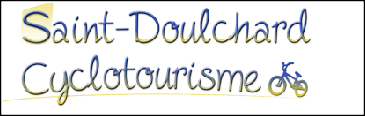 DECEMBRE 2017DEPART SORTIES CLUB " STADE DES VERDINS Sortie le samedi départ à 14h00 avec le circuit le plus court du dimanche Départ également à 14h00 pour les sorties du mardi et du jeudiSamedi 2 décembreVTT&MARCHE RANDONNÉE DES SAPINS DE NOËL À JOUET SUR L'AUBOISDate : 2 décembreOrganisateur : Randonneurs JOUETTOISDistances : VTT  = 12 – 25 kmMarche = 8 – 12 kmInscriptions à 13 h 30 à la salle des fêtes – rue de l’église à JOUET sur l’AuboisTarifs :  licenciés 3€ non licenciés 3€ et 8€ (*)  – 18 ans gratuit(*) 8€ le sapin « Norman » uniquement sur réservationRANDONNÉE DU TÉLÉTHON À AUBIGNY/NEREDate : 2 décembreDate: Samedi 02 décembre 2017  Organisation d‘AUBIGNY Cyclo-Marche-VTTRandonnée Route de 51 kmsPrix de l’inscription :Licenciés : 5€  Non licenciés 7€  -18ans GratuitDépart 14h00Circuit n°59(Petit Parcours) 57Km	Numéro openrunner : 8075892Saint Doulchard – Asnières – D58 Vasselay – D58 et VO à droite La Breuille – VO et D131 Pigny – VO et D11 à gauche Vignoux sous les Aix – D56 le Bois de Vêves – VO à gauche et D11 Menetou- Salon – D25 les Crots de Veaux – D25 Les Bardys d’en Bas – D25 les Giraudons – D25 les Fèves – D25 et D2 à gauche Le Barangeon – D20 Allogny – D20 et D104 Saint Doulchard.         dimanche 03 décembreAssemblée généralemardi 05 décembreDépart 14h00Circuit n°115(Petit Parcours) 69Km	Numéro openrunner : 8076999St. Doulchard – Vouzeron – Neuvy/Barangeon D926 - l'étoile – Vignoux – Foëcy – Mehun– Berry- Bouy – St. Doulchard.jeudi 07 décembreDépart 14h00Circuit n°46(Grand Parcours) 73Km	Numéro openrunner : 6675919Saint Doulchard – D60 Berry Bouy – D160 Marmagne – D107 et D214 Pont Vert – D150 et VO (en face) Le Bois des Granges – VO Etang de la Grenouille – VO La Chapelle Saint Ursin – D107E Pissevieille – D107 Trouy – VO à droite et D31 à droite (route du Subdray) Cologne – D31 et D103 Mort aux Anes – VO à gauche Valencins – VO Pouplin – VO et D28 à gauche Puy Ferrand – D28 et VO à droite Arçay – D88 Les 4 routes – D73 à gauche Le Grand Chemin – D73 Les Maisons  Rouges – D28 à droite Lochy – VO à gauche, N144 à gauche et D34 à droite Lissay Lochy – D34, D217 et D46 Plaimpied – D31Trouy – D73 Bourges – Saint Doulchard.Samedi 9 décembreDépart 14h00Circuit n°87(Petit Parcours) 63Km	Numéro openrunner : 6904743Saint Doulchard – la rocade – D23 Pierrelay – D23, D160 et VO Fontaine Claire – VO La Lande – VO et D35 Villeneuve sur Cher – D16 et D190 Le Bouchet – D190 Plou – VO Les Cocuas – VO Concisain – VO Limeux – D23 et D123 Boitier – D123 Cerbois – VO à gauche dans le bourg et D68 Quincy – D20 Mehun sur Yèvre – D60 Berry Bouy – D60 Saint Doulchard.dimanche 10 décembreV VTT&MARCHE RANDONNÉE DE LA NÈRE À AUBIGNY SUR NEREDate : 10 décembreOrganisateur : AUBIGNY Cyclo Marche et VttDistance : VTT : 20 – 35 – 45 kmmarche : 8 – 15 – 22 – 30 kmInscriptions :  VTT = à partir de 7 h 30 – Marche = à partir de 6 h place de la résistance cour du château à AUBIGNY sur NèreTarifs  VTT      :  licenciés 3€ -18 ans gratuit non licenciés 5€ – 18 ans 2€Tarifs Marche :  licenciés 2€ à 3€  non licenciés 4€ à 6€  – 18 ans gratuitDépart 9h00Circuit n°87(Grand Parcours) 75Km	Numéro openrunner : 6904710Saint Doulchard – la rocade – D23 Pierrelay – D23, D160 et VO Fontaine Claire – VO La Lande – VO et D35 Villeneuve sur Cher – D16 et D190 Le Bouchet – D190 Plou – D190 Poisieux – D190 et VO Château de Mazières – VO et VO à gauche le Grand Port – VO château de la Ferté – VO La Ferté – D918 Reuilly – D165 Chéry – D68 Lury sur Arnon – D68 et D123 à droite Cerbois – VO à gauche dans le bourg et D68 Quincy – D20 Mehun sur Yèvre – D60 Berry Bouy – D60 Saint Doulchard.Circuit n°87(Petit Parcours) 63Km	Numéro openrunner : 6904743Saint Doulchard – la rocade – D23 Pierrelay – D23, D160 et VO Fontaine Claire – VO La Lande – VO et D35 Villeneuve sur Cher – D16 et D190 Le Bouchet – D190 Plou – VO Les Cocuas – VO Concisain – VO Limeux – D23 et D123 Boitier – D123 Cerbois – VO à gauche dans le bourg et D68 Quincy – D20 Mehun sur Yèvre – D60 Berry Bouy – D60 Saint Doulchard.mardi 12 décembreDECEMBRE 2017DEPART SORTIES CLUB " STADE DES VERDINS Sortie le samedi départ à 14h00 avec le circuit le plus court du dimanche Départ également à 14h00 pour les sorties du mardi et du jeudimardi 12 décembreDépart 14h00Circuit n°66(Grand Parcours) 75Km	Numéro openrunner : 6672061St. Doulchard – Asnières – Le Creps– D151 Saint Germain du Puy – VO Le Val d’Yèvre – VO Brisecoche – D179 Osmoy – D46, D156, D186 et D66 Farges en Septaine – D36 Villabon – D12 Baugy (pointage) – D10 et D71 Avord – D71 Crosses – D215 et D46 Soye – D15 Bourges – St Doulchardjeudi 14 décembreDépart 14h00Circuit n°61(Grand Parcours) 74Km	Numéro openrunner : 8077029St. Doulchard – La Chapelle – Pissevieille – Trouy – Lochy – Levet – St Germain-des-Bois - Rouffeux – Chezal Chauvier – St Denis-le-Palin – Vornay – Chambon – Le Berthray - Plaimpied – Bourges - St. Doulchard.Samedi 16 décembreCircuit n°67(Petit Parcours) 56Km	Numéro openrunner : 8077089 St. Doulchard – Asnières – D151 les 4 Vents – D33 le Grand Marais – VO à droite le Grand NérignyVO, D155 et D46 Sainte Solange – D52Brécy – D12 Rians – D154 et D46 Sainte Solange – D186 les Nointeaux – D186 et D33 Saint Michel de Volangis – D33 les 4 Vents – D151 Asnières - St.Doulchard.        dimanche 17 décembreRiflesmardi 19 décembreDépart 14h00Circuit n°64(Grand Parcours) 74Km	Numéro openrunner : 8088087St. Doulchard – D104 la Prinquette – D104 Bourgy - D104 Vouzeron – D30St Laurent – D30 Vignoux– VO et D30 Foëcy – D60 Mehun – D60 et D20 le Rhin du Bois – D20, D104 et VO à gauche les Moreaux – VO Bourgneuf– D58 la Rose – D58 Vasselay – D58 Asnières – St Doulchardjeudi 21 décembreDépart 14h00Circuit n°54(Grand Parcours) 83Km	Numéro openrunner : 8088099Saint Doulchard – La rocade – D23 et D107 à gauche La Chapelle Saint-Ursin – D16 Villeneuve-sur- Cher – D16, D184 et VO à gauche Le Petit Entrevin – VO et D184 Civray – D84 et D18 Mareuil-sur- Arnon– D87 et VO à droite Lunery – D103 Chanteloup – D103 Saint Caprais – D103 Pissevieille – D103 et D107 à gauche La Chapelle Saint-Ursin – D16 Bourges – Saint Doulchard.Samedi 23 décembreDépart 14h00Circuit n°69(Petit Parcours) 63Km	Numéro openrunner : 8088103St. Doulchard – Berry-Bouy - Mehun – La Minauderie – St. Laurent – Fontaine Claire – L’étoile – D 926 La Démangerie – D926,182 – Vouzeron – St Doulchard.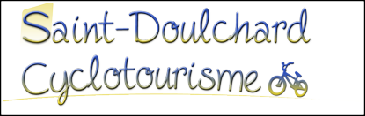 dimanche 24 décembreDECEMBRE 2017DEPART SORTIES CLUB " STADE DES VERDINS Sortie le samedi départ à 14h00 avec le circuit le plus court du dimanche Départ également à 14h00 pour les sorties du mardi et du jeudidimanche 24 décembreDépart 9h00Circuit n°69(Grand Parcours) 75Km	Numéro openrunner : 6668476St. Doulchard – Berry-Bouy - Mehun – La Minauderie – St. Laurent – Fontaine Claire – L’étoile – D 926 La Demangerie – D182 La petite Grêlerie – Cha Loince D 22 – Neuvy/Barangeon – D 30 Vouzeron – D104 St. Doulchard.Circuit n°69(Petit Parcours) 63Km	Numéro openrunner : 8088103St. Doulchard – Berry-Bouy - Mehun – La Minauderie – St. Laurent – Fontaine Claire – L’étoile – D 926 La Démangerie – D926,182 – Vouzeron – St Doulchard.lundi 25 décembreDépart 9h00Circuit n°76(Petit Parcours) 60Km	Numéro openrunner : 8088108St. Doulchard Vouzeron – D79 – Mehun – Berry-Bouy – St. Doulchard.mardi 26 décembreDépart 14h00Circuit n°65(Grand Parcours) 74Km	Numéro openrunner : 8093696St. Doulchard – St. Michel - Ste. Solange –Brécy – Rians – Les Aix – Menetou – Les Rappereaux – Achères – Le Pic – Le Barangeon – Les Rousseaux – Vasselay - St Doulchard.jeudi 28 décembreDépart 14h00Circuit n°42(Grand Parcours) 73Km	Numéro openrunner : 6677211St. Doulchard – Bourges – D16 La Chapelle Saint Ursin– D16 Villeneuve sur Cher – D35 Saint Florent sur Cher – D35 Rosières – D35 Lunery – D103 Chanteloup – D103 et D35 Lapan – D73 La Grande Roche – VO, D73 et C1 Forêt de Soudrain – C1 Levet – D88 Louy – D88 Arçay – VO Lazenay - VO et D31 Trouy – D73 Bourges - St. Doulchard.Samedi 30 décembreDépart 14h00Circuit n°70(Petit Parcours) 65Km	Numéro openrunner : 8094218St. Doulchard– Fussy par D940 (Concentration Ecole de Corminboeuf) – D11 Villeneuve – Vignoux sous les Aix – Menetou – D59 Parassy – D12 Les Aix D46 Ste Solange – Maubranches – Moulins sur Y – D179 Osmoy – Chalusse – Bourges – St Doulchard.dimanche 31 décembreDépart 9h00Circuit n°70(Grand Parcours) 75Km	Numéro openrunner : 8094046St. Doulchard – Fussy par D940 (Concentration Ecole de Corminboeuf) – D11 Villeneuve – Vignoux sous les Aix - Menetou – D11 Henrichemont- D22 La Borne – D46 Morogues – Aubinges – Les Aix – D46 Ste Solange – Maubranches – Moulins sur Y – D179 Osmoy – Chalusse – Bourges – St Doulchard.Circuit n°70(Petit Parcours) 65Km	Numéro openrunner : 8094218St. Doulchard– Fussy par D940 (Concentration Ecole de Corminboeuf) – D11 Villeneuve – Vignoux sous les Aix – Menetou – D59 Parassy – D12 Les Aix D46 Ste Solange – Maubranches – Moulins sur Y – D179 Osmoy – Chalusse – Bourges – St Doulchard.